*Exemptions do not count towards total credit hours.Milestones and typical timeline for the MS degree in the Department of Environmental Sciences and Engineering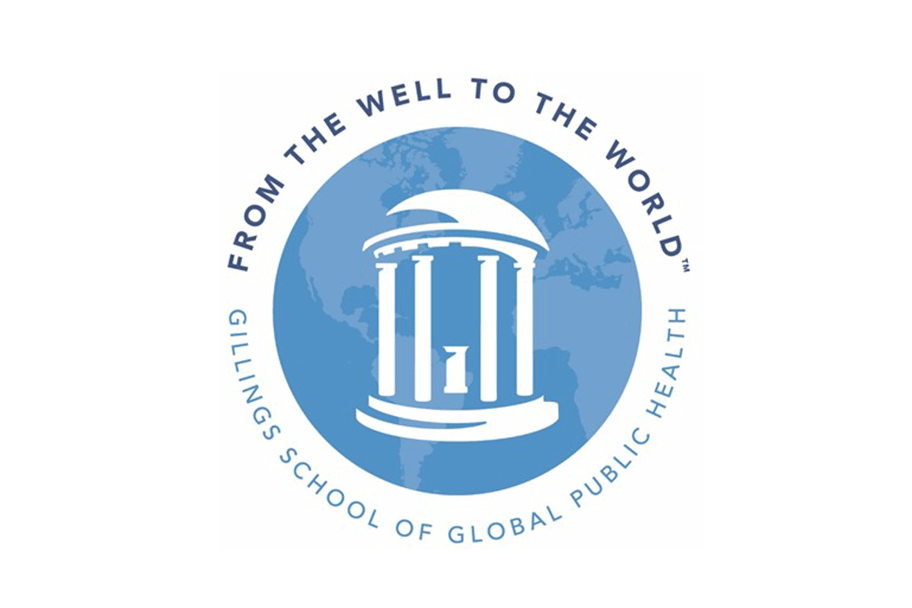 Study Plan for the MS degree in theDepartment of Environmental Sciences and Engineering for students matriculating in Fall 2019 and thereafterCourse #Course #Course nameCreditsTakenPlanned
TermPertinent notes: substitutions, exemptions.*Pertinent notes: substitutions, exemptions.*Required Core CoursesSPHG 600SPHG 600Introduction to Public Health (3 cr.)Fall 1EPID 600 or ENVR 601EPID 600 or ENVR 601Methods and Measures for Public Health Practice (3 cr.)Epidemiology for Environmental Scientists and Engineers (3 cr.)Fall 1Department SeminarENVR 400ENVR 400Seminar Series - attend 15 sessions and associated work – see syllabus for detailsRequirement completion verified: _____________________________________________________, Date _____________Requirement completion verified: _____________________________________________________, Date _____________Requirement completion verified: _____________________________________________________, Date _____________Requirement completion verified: _____________________________________________________, Date _____________Requirement completion verified: _____________________________________________________, Date _____________Additional formal coursework (400 level or higher)Course work determined by student and advisor: ________________, Date _____________Course work determined by student and advisor: ________________, Date _____________Course work determined by student and advisor: ________________, Date _____________Course work determined by student and advisor: ________________, Date _____________Course work determined by student and advisor: ________________, Date _____________Course work determined by student and advisor: ________________, Date _____________Course work determined by student and advisor: ________________, Date _____________ResearchENVR 991ENVR 991ResearchMaster’s Thesis PreparationENVR 993ENVR 993Master’s Thesis ( 3 cr)Comprehensive Oral Examination ScheduledDate verified:_________________Total credits required for graduation ≥ 30 cr 400 level or above(15+ must be ENVR courses (not including ENVR 400, 991, 993)   Date verified:_________________Date verified:_________________Date verified:_________________Date verified:_________________Date verified:_________________Semesters after matriculationAdmission0Choose Advisor0Residency requirement metOut-of-state students are encouraged to apply as soon as possibleSelect thesis topic 1 Outline course program  1 Select thesis committee.2Schedule Committee meeting 2Complete course work3 Completion of research4Advisor approves thesis draft 4Schedule thesis defense4Thesis defense4